4.09. – 18.09.2022./tylko do użytku wewnętrznego/
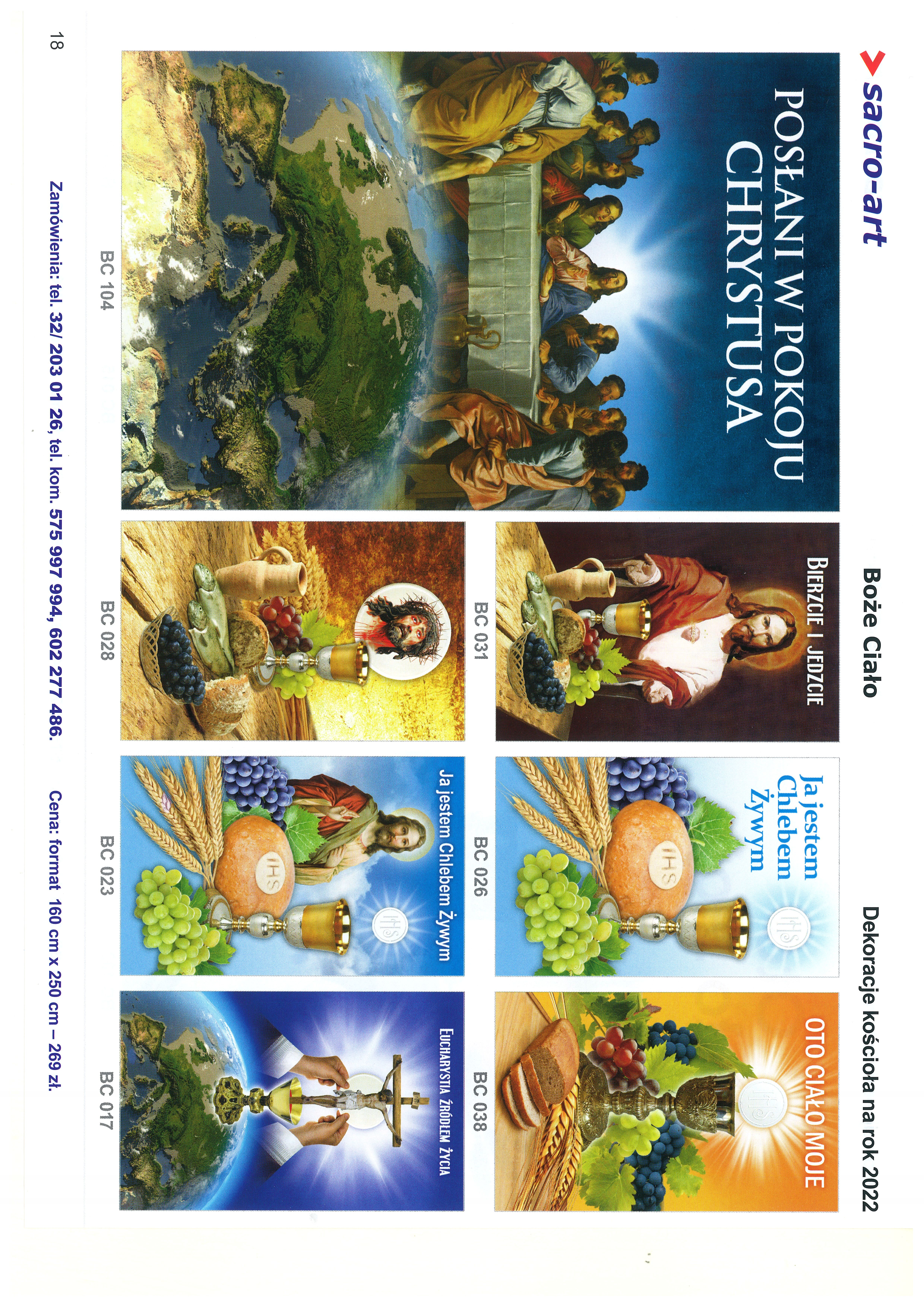 
OGŁOSZENIA PARAFIALNE – 4.09. -18.09.2022.
*Serdeczne Bóg zapłać za Wasze modlitwy, prace i ofiary na rzecz
  naszej parafii i naszych kościołów.
                      *Spotkanie z dziećmi przygotowującymi się do 1 Komunii św. 
  oraz z ich rodzicami:  Niemysłowice – środa, 7 września, g. 18.35 – po Mszy św. /w kościele/  Czyżowice – sobota, 10 kwietnia, godz. 18.15 /w kościele/.

*Spotkanie z kandydatami do Sakr. Bierzmowania
  (VI, VII i VIII kl. szk. podst.): 
  Niemysłowice – piątek, 9 września, godz. 18.00 
  /Msza św. i spotkanie/. 
  Czyżowice, sobota, 10 września, godz. 17.45
*Odszedł do wieczności: 
  28.08.2022 r. – Włodzimierz Bedryj, zam. w Niemysłowicach. 
  Wieczny odpoczynek…
Humor: - Czy spełniły się marzenia twego dzieciństwa, dziadku?
           - Tylko jedno. – A jakie dziadku? – Ojciec tak szarpał mnie za  
              włosy, kiedy coś zbroiłem, że marzyłem, aby być łysym. PARAFIA ŚW. ANNY W NIEMYSŁOWICACH     
 /FILIA W CZYŻOWICACH PW. NAJŚWIĘTSZEGO SERCA PANA JEZUSA/
e-mail: parafianiemyslowice@op.pl; www.niemyslowice.infotel.: 601-861-252PORZĄDEK NABOŻEŃSTW  4.09. – 18.09.2022.  PORZĄDEK NABOŻEŃSTW  4.09. – 18.09.2022.  PORZĄDEK NABOŻEŃSTW  4.09. – 18.09.2022.  PORZĄDEK NABOŻEŃSTW  4.09. – 18.09.2022.   XXIII NIEDZIELA ZWYKŁA, 4 wrześniaUROCZYSTOŚĆ DOŻYNKOWA W NIEMYSŁOWICACH
/kolekta na potrzeby Diecezji i Seminarium Duchownego/ XXIII NIEDZIELA ZWYKŁA, 4 wrześniaUROCZYSTOŚĆ DOŻYNKOWA W NIEMYSŁOWICACH
/kolekta na potrzeby Diecezji i Seminarium Duchownego/ XXIII NIEDZIELA ZWYKŁA, 4 wrześniaUROCZYSTOŚĆ DOŻYNKOWA W NIEMYSŁOWICACH
/kolekta na potrzeby Diecezji i Seminarium Duchownego/ XXIII NIEDZIELA ZWYKŁA, 4 wrześniaUROCZYSTOŚĆ DOŻYNKOWA W NIEMYSŁOWICACH
/kolekta na potrzeby Diecezji i Seminarium Duchownego/7.30Za ++ rodziców Marę i Daniela Koliszczak w r. śm, 
ich ++ dzieci, Wacława i Wandę Chrzanowicz, + siostrę Bogusławę oraz o powrót do zdrowia.Za + Bożenę Dobrzyniecką w r. śm. oraz Marię, Stanisława, Piotra, Edwarda, Kazimierza i Albinę Dobrzynieckich.Za ++ rodziców Marę i Daniela Koliszczak w r. śm, 
ich ++ dzieci, Wacława i Wandę Chrzanowicz, + siostrę Bogusławę oraz o powrót do zdrowia.Za + Bożenę Dobrzyniecką w r. śm. oraz Marię, Stanisława, Piotra, Edwarda, Kazimierza i Albinę Dobrzynieckich.Za ++ rodziców Marę i Daniela Koliszczak w r. śm, 
ich ++ dzieci, Wacława i Wandę Chrzanowicz, + siostrę Bogusławę oraz o powrót do zdrowia.Za + Bożenę Dobrzyniecką w r. śm. oraz Marię, Stanisława, Piotra, Edwarda, Kazimierza i Albinę Dobrzynieckich.9.30 W Czyżowicach: Za + Anastazję Szandurską w 1. r. śm. 
                        i + Wawrzyńca Szandurskiego.
                 Z podziękowaniem za otrzymane łaski, z prośbą   
                 o dalszą opiekę Bożą nad rodziną Potyra.                                                                 Wymiana Tajemnic Różańcowych W Czyżowicach: Za + Anastazję Szandurską w 1. r. śm. 
                        i + Wawrzyńca Szandurskiego.
                 Z podziękowaniem za otrzymane łaski, z prośbą   
                 o dalszą opiekę Bożą nad rodziną Potyra.                                                                 Wymiana Tajemnic Różańcowych W Czyżowicach: Za + Anastazję Szandurską w 1. r. śm. 
                        i + Wawrzyńca Szandurskiego.
                 Z podziękowaniem za otrzymane łaski, z prośbą   
                 o dalszą opiekę Bożą nad rodziną Potyra.                                                                 Wymiana Tajemnic Różańcowych11.00Msza św. Dożynkowa: Z podziękowaniem Bogu za dary ziemi,       
z prośbą o błogosławieństwo  Boże 
dla rolników i mieszkańców Niemysłowic.                                                                   Wymiana Tajemnic RóżańcowychMsza św. Dożynkowa: Z podziękowaniem Bogu za dary ziemi,       
z prośbą o błogosławieństwo  Boże 
dla rolników i mieszkańców Niemysłowic.                                                                   Wymiana Tajemnic RóżańcowychMsza św. Dożynkowa: Z podziękowaniem Bogu za dary ziemi,       
z prośbą o błogosławieństwo  Boże 
dla rolników i mieszkańców Niemysłowic.                                                                   Wymiana Tajemnic RóżańcowychPoniedziałek, 5 września
/Msza św. odbędzie się wyjątkowo o godz. 18.30 ze względu na   
  konferencję diecezjalną kapłanów/Poniedziałek, 5 września
/Msza św. odbędzie się wyjątkowo o godz. 18.30 ze względu na   
  konferencję diecezjalną kapłanów/Poniedziałek, 5 września
/Msza św. odbędzie się wyjątkowo o godz. 18.30 ze względu na   
  konferencję diecezjalną kapłanów/Poniedziałek, 5 września
/Msza św. odbędzie się wyjątkowo o godz. 18.30 ze względu na   
  konferencję diecezjalną kapłanów/18.30O bł. Boże i zdrowie dla Małgorzaty i Krzysztofa Rybarczyk 
z okazji 1. r. ślubu.O bł. Boże i zdrowie dla Małgorzaty i Krzysztofa Rybarczyk 
z okazji 1. r. ślubu.O bł. Boże i zdrowie dla Małgorzaty i Krzysztofa Rybarczyk 
z okazji 1. r. ślubu.Wtorek, 6 wrześniaWtorek, 6 wrześniaWtorek, 6 wrześniaWtorek, 6 września9.00Za + Pawła Święs.Za + Pawła Święs.Za + Pawła Święs.Środa, 7 wrześniaŚroda, 7 wrześniaŚroda, 7 wrześniaŚroda, 7 września18.0018.00Za + Marię i Michała Dendewicz 
(ofiarowana przez Franciszkę, Marię i Stanisława Dendewicz).Za + Marię i Michała Dendewicz 
(ofiarowana przez Franciszkę, Marię i Stanisława Dendewicz).Czwartek, 8 wrześniaŚwięto Narodzenia Najświętszej Maryi PannyCzwartek, 8 wrześniaŚwięto Narodzenia Najświętszej Maryi PannyCzwartek, 8 wrześniaŚwięto Narodzenia Najświętszej Maryi PannyCzwartek, 8 wrześniaŚwięto Narodzenia Najświętszej Maryi Panny18.0018.00O zdrowie i bł. Boże dla Krystiana z okazji urodzin.O zdrowie i bł. Boże dla Krystiana z okazji urodzin.Piątek, 9 wrześniaPiątek, 9 wrześniaPiątek, 9 wrześniaPiątek, 9 września18.0018.00Msza św. Szkolna:Za + Aleksandra Szewczuk w r. śm. i + Kazimierę Szewczuk.Msza św. Szkolna:Za + Aleksandra Szewczuk w r. śm. i + Kazimierę Szewczuk.Sobota, 10 września/Msza św. odbędzie się wyjątkowo o godz. 17.00/Sobota, 10 września/Msza św. odbędzie się wyjątkowo o godz. 17.00/Sobota, 10 września/Msza św. odbędzie się wyjątkowo o godz. 17.00/Sobota, 10 września/Msza św. odbędzie się wyjątkowo o godz. 17.00/17.0017.0017.00W Czyżowicach:
O bł. Boże dla Beaty, Wacława i Wojciecha Jarosławskich.
O zdrowie i bł. Boże dla Grażyny Koszela 
z okazji 60. r. urodzin. XXIV NIEDZIELA ZWYKŁA, 11 wrześniaXXIV NIEDZIELA ZWYKŁA, 11 wrześniaXXIV NIEDZIELA ZWYKŁA, 11 wrześniaXXIV NIEDZIELA ZWYKŁA, 11 września7.307.30O bł. Boże dla Violetty, Krzysztofa oraz Agaty i Franciszka w r. ślubu, i dla ich dzieci.O bł. Boże dla Violetty, Krzysztofa oraz Agaty i Franciszka w r. ślubu, i dla ich dzieci.9.309.30W Czyżowicach:
Za + Jarosława, Stanisławę, Władysława, Ksenię i Stefana Licznar.
Za + Stanisława i Teresę Fertała oraz Stanisława Kamińskiego.
O zdrowie i bł. Boże w rodzinie Wiesława, i Aleksandry Stanek oraz o opiekę Bożą nad Wiktorią.W Czyżowicach:
Za + Jarosława, Stanisławę, Władysława, Ksenię i Stefana Licznar.
Za + Stanisława i Teresę Fertała oraz Stanisława Kamińskiego.
O zdrowie i bł. Boże w rodzinie Wiesława, i Aleksandry Stanek oraz o opiekę Bożą nad Wiktorią.11.00       11.00       Za + Stanisławę Szewczuk w r. śm. i + syna - ks. Marcina.Za + Jana Niedźwieckiego.Za + Stanisławę Szewczuk w r. śm. i + syna - ks. Marcina.Za + Jana Niedźwieckiego.Poniedziałek, 12 wrześniaPoniedziałek, 12 wrześniaPoniedziałek, 12 wrześniaPoniedziałek, 12 września18.00O zdrowie i bł. Boże w rodzinie Horbowych.O zdrowie i bł. Boże w rodzinie Horbowych.O zdrowie i bł. Boże w rodzinie Horbowych.Wtorek, 13 wrześniaWspomnienie św. Jana Chryzostoma, biskupa i doktora KościołaWtorek, 13 wrześniaWspomnienie św. Jana Chryzostoma, biskupa i doktora KościołaWtorek, 13 wrześniaWspomnienie św. Jana Chryzostoma, biskupa i doktora KościołaWtorek, 13 wrześniaWspomnienie św. Jana Chryzostoma, biskupa i doktora Kościoła9.009.00Za + Pawła Święs.Za + Pawła Święs.Środa, 14 wrześniaŚwięto Podwyższenia Krzyża ŚwiętegoŚroda, 14 wrześniaŚwięto Podwyższenia Krzyża ŚwiętegoŚroda, 14 wrześniaŚwięto Podwyższenia Krzyża ŚwiętegoŚroda, 14 wrześniaŚwięto Podwyższenia Krzyża Świętego18.0018.00Za + Weronikę i Stanisława Małek oraz + Tadeusza Świąder.Za + Weronikę i Stanisława Małek oraz + Tadeusza Świąder.Czwartek, 15 wrześniaWspomnienie Najświętszej Maryi Panny BolesnejCzwartek, 15 wrześniaWspomnienie Najświętszej Maryi Panny BolesnejCzwartek, 15 wrześniaWspomnienie Najświętszej Maryi Panny BolesnejCzwartek, 15 wrześniaWspomnienie Najświętszej Maryi Panny Bolesnej18.0018.00  Za + Stefanię i Władysława Krzesińskich w r. urodzin.  Za + Stefanię i Władysława Krzesińskich w r. urodzin.Piątek, 16 wrześniaWspomnienie św. męczenników Kornelusza, papieża i Cypriana, biskupaPiątek, 16 wrześniaWspomnienie św. męczenników Kornelusza, papieża i Cypriana, biskupaPiątek, 16 wrześniaWspomnienie św. męczenników Kornelusza, papieża i Cypriana, biskupaPiątek, 16 wrześniaWspomnienie św. męczenników Kornelusza, papieża i Cypriana, biskupa18.0018.00Msza św. Szkolna:O zdrowie i bł. Boże dla Julii Zieniuk z okazji urodzin.Msza św. Szkolna:O zdrowie i bł. Boże dla Julii Zieniuk z okazji urodzin.Sobota, 17 wrześniaSobota, 17 wrześniaSobota, 17 wrześniaSobota, 17 września18.00W Czyżowicach: O zdrowie i bł. Boże w rodzinie Ewy i Zbigniewa Licznar 
oraz o opiekę Bożą nad dziećmi Piotrem i Jakubem.W Czyżowicach: O zdrowie i bł. Boże w rodzinie Ewy i Zbigniewa Licznar 
oraz o opiekę Bożą nad dziećmi Piotrem i Jakubem.W Czyżowicach: O zdrowie i bł. Boże w rodzinie Ewy i Zbigniewa Licznar 
oraz o opiekę Bożą nad dziećmi Piotrem i Jakubem.XXV NIEDZIELA ZWYKŁA, 18 września/kolekta na potrzeby Diecezji i Seminarium Duchownego/ XXV NIEDZIELA ZWYKŁA, 18 września/kolekta na potrzeby Diecezji i Seminarium Duchownego/ XXV NIEDZIELA ZWYKŁA, 18 września/kolekta na potrzeby Diecezji i Seminarium Duchownego/ XXV NIEDZIELA ZWYKŁA, 18 września/kolekta na potrzeby Diecezji i Seminarium Duchownego/ 7.307.30Za + Antoninę, Władysława, Mieczysława i Franciszka Borkowskich, Julię i Andrzeja Siergiej oraz Stanisławę 
i Andrzeja Pęgiel.Za + Antoninę, Władysława, Mieczysława i Franciszka Borkowskich, Julię i Andrzeja Siergiej oraz Stanisławę 
i Andrzeja Pęgiel.9.309.30W Czyżowicach:
Za + Barbarę Zając w 1. r. śm. W Czyżowicach:
Za + Barbarę Zając w 1. r. śm. 11.0011.00Za + Jakuba Sokołowskiego w r. śm., żonę Marię i brata Kazimierza.Za + Jakuba Sokołowskiego w r. śm., żonę Marię i brata Kazimierza.Dzień bez uśmiechu, to dzień spisany na straty! Humor odpręża, śmiech przepędza fałszywą powagę. Najlepsza kosmetyczka 
i skuteczne lekarstwo dla duszy, to uśmiech. Humor dopomaga wyczuć ważkość spraw. Humor i śmiech zmniejszają napięcie, usuwają smutek. Dopomagają rozwiązać trudne problemy, usuwając ich przytłaczający ciężar. Rozwiewają ciężką atmosferę codziennego życia. Humor i śmiech są najlepszym środkiem przeciw „zatruciu” serca i ducha pesymizmem. Humor i śmiech torują drogę dla radości życia… Nigdy dotąd ludzie nie mieli tak dużo wolnego czasu, tyle urlopów i rozrywek, jak dziś… Nigdy dotąd nie było tak super wygodnych środków lokomocji 
i komfortowych mieszkań. Ale też nigdy dotąd nie było tak wielu nieszczęśliwych ludzi, rozbitych małżeństw, opuszczonych dzieci, tak mało radości. Życie bez radości staje się nieznośne. Panoszy się nuda, zniechęcenie i głęboki smutek. Radość, to sens życia.
Phil Bosmans – „Być człowiekiem”